For Immediate Assistance and On-Going SupportHarford County Crisis Response Services (Affiliated Santé Group) 24/7 Crisis Hotline and Mobile Crisis Response Teams1-800-NEXT-STEP (800-639-8783) or 410-874-071124/7/365 Crisis services are offered to Harford County residents at no charge.  The program offers phone support, referrals to local behavioral health providers and support services, and on-call Mobile Crisis Teams (Licensed and Master’s Level Clinicians) that will respond to mental health crisis in the community for stabilization services and crisis assessments. Mobile Crisis Teams will help individuals and families schedule mental health appointments, find resources in the community to support family members, and help individuals with in-patient services if needed. The Team will stay in touch with the families for stabilization until out-patient care begins to help with stabilization of the individual. Urgent (For Counseling Appointments within 24-48 hours)Alternative Counseling and Wellness CenterHarford County: 1212 Churchville Rd Suite 300 / Churchville, MD 21028/ 410.828.0101Office Hours: 12p-8p (Mon-Fri) & Saturday-by appointmentAccepted Insurance: Carefirst-BCBS/ Aetna/Medicaid/ Tricare/ ComPsych/ Medicare/ APS/ United Behavioral Health/Magellan/ Value Options/Commercial PayersDemographic: Child/ Adolescent/ Adult Ann-Marie Porretti, LCPC2303 Bel Air Rd / Suite B/ Fallston, MD 21047/ 410.591.8316Office Hours: 5p-8p (Tues,Wed,Fri) & Saturday 9a-3p Accepted Insurance: Carefirst-BCBS/Aetna/Cigna/ United Behavioral Health/ Value Options/MagellanDemographic:  Child/ Adolescent/ AdultSpecialty Area:  PTSD/ trauma/ cognitive behavioral therapy Bob Bowden, LCPC 3006 Churchville Rd / Churchville, MD 21028/ 410.830.9268Office Hours: 8a-8p (Mon-Thurs) Accepted Insurance: Carefirst-BCBS/Tricare/Cigna/Aetna/ Value Options/Medicaid/JHHP-EHP/ United Healthcare/United Behavioral Health/APS/Self Pay Demographic: Child/ Adolescent/ Adult/ GeriatricSpecialty Area:  individual psychotherapy/couple & family psychotherapyCarolyn Wells, LCPC1001 Cedar Corner Rd/ Suite C/ Perryville, MD 21903/ 443.275.8874Office Hours: 10a-8p (Mon-Fri)Accepted Insurance: Carefirst-BCBS/Aetna/Cigna/Tricare/ComPsych/United Healthcare/APS/ United Behavioral Health/Magellan/Value Options/Commercial Payers/Commercial-out of network benefitDemographic: Child/ Adolescent/ Adult/ GeriatricCynthia D. Balog, LCPC, LCADC3313 Paper Mill Rd, Suite 5/ Phoenix, MD 21131/ 410.802.4049Office Hours: 9a-9p (Mon-Fri) & 9a-5p (Sat,Sun)Accepted Insurance: Carefirst-BCBS/Aetna/Cigna/ComPsych/Value Options/Magellan  United Behavioral Health/self-payDemographic: Child/ Adolescent/ AdultSpecialty Area: behavioral & substance abuse addiction/depression/anxiety/couple therapyDale Tracy, LCPCHarford County: 4 North Ave/ Suite 303/ Bel Air, MD 21014/ 443.414.8617Office Hours: 2p-8p (Mon) & 10a-8p (Wed)Cecil County: 102 B East Cecil Ave/ Northeast, MD 21901/ 443.414.8617Office Hours: 10p-8p (Tues, Fri)Accepted Insurance: Carefirst-BCBS/Aetna/Cigna/United Healthcare/Self Pay, graduated scale Demographic:  Adult/ GeriatricSpecialty Area:  couple & family therapyEmmorton Psych3105 Emmorton Rd/ Abingdon, MD 21009/ 410.569.5900	Office Hours: 8a-4p (Mon-Fri) & 6p-9p (Mon/Wed/Thur/Fri)Accepted Insurance: Carefirst-BCBS/Aetna/United Behavioral Health/MedicareDemographic: Adult/ GeriatricSpecialty Area: mental health, substance abuseDrumgoole Counseling Services1212 Churchville Rd/ Suite 301/ Bel Air, MD 21014/ 443.955.9648Office Hours: 5p-9p (Mon-Thurs) & 9a-3p (Tues, Thurs)Accepted Insurance: Carefirst-BCBS/Aetna/Tricare/ APS/Magellan/Medicaid/JHHP-EHP/ ComPsych/Commercial-out of network benefit/self- pay, sliding scale Demographic: Child 10+/ Adolescent/ Adult/ GeriatricIn Spirit Counseling ServicesHarford County: 2501 Emmorton Rd/ Abingdon, MD 21009/ 410.433.8861 X 501Office Hours: 9a-7p (Mon-Wed) Baltimore County: 9534 Bel Air Rd/ Nottingham, MD 21236/ 410.433.8861 Office Hours:  call for appointment (Mon-Sat)Accepted Insurance: Medicaid/Commercial PayersDemographic:  Child/ Adolescent/ Adult/ GeriatricJoan Jurkowski, LCPC, CAC-AD3313 Paper Mill Rd/ Suite 5/ Phoenix, MD 21131/ 410.790.9604Office Hours: 1p-9p (Mon), 11a-9p (Tues), 9a-5p (Thurs) & 1p-7p (Fri) Accepted Insurance: Carefirst-BCBS/Medicaid/Aetna/Cigna/Coventry-MHNet/ComPsych/ Magellan/Value Options/ Kaiser (w/out of network benefit)Demographic: Child/ Adolescent/ Adult/ GeriatricSpecialty Area: substance abuseJoy A. Williamson, LCSWC22 Linwood Ave/ Suite B/ Bel Air, MD 21014/ 410.420.0404Office Hours: 10a-8p (Mon-Thurs)Accepted Insurance: Carefirst-BCBS/Medicare/Magellan/APS/Tricare/United Behavioral Health/Aetna/Commercial-out of network benefit/self-payDemographic:  Adolescent/ Adult/ GeriatricKaring Actions Bring Solutions59 Kensington Pkwy/ Abingdon, MD 21009/ 443.928.9554Office Hours: 9a-8p (Mon-Fri)Accepted Insurance: Carefirst-BCBS/Aetna/Magellan/Medicare/Medicaid/United Behavioral Health/JHHP-EHP/United Healthcare/Value Options/Self- PayDemographic: Child/ Adolescent/ Adult/ GeriatricKilgalen and Associates1716 Harford Rd/ Suite 204/ Fallston, MD 21047/ 410.877.7207Office Hours:  8a-8p (Mon-Thurs), 8a-5p (Fri) & 8a-7p (Sat) Accepted Insurance: All Insurance Plans; No Medical Assistance Demographic:  Child/ Adolescent/ Adult/ GeriatricLinda Smith, LCPCBel Air: 26 South Main St/ Bel Air, MD 21014/ 443.655.7164Office Hours: 12p-8p (Mon, Wed) & 1p-5p (Fri)White Hall: 4831 Norrisville Rd/ White Hall, MD 21161/ 443.655.7164Office Hours: 2p-6p (Tues, Thurs) & 9a-12p (Sat)Accepted Insurance: Carefirst-BCBS/Aetna/Cigna/ MH Net/Medicaid/ Uninsured-graduated scale/ Commercial-out of network benefitDemographic: Child/ Adolescent/ Adult/ Geriatric Specialty Area: equine assisted psychotherapy Marc Getz, LCPC 26 South Main St/ Bel Air, MD 21014/ 410.838.4647Office Hours: 1p-9p (Mon-Thurs) & 9a-5p (Sun)Accepted Insurance: Carefirst-BCBS/Medicaid/Cigna/ United Behavioral Health/Tricare/Aetna/ Magellan/APS/Value Options/ Commercial-out of network benefit/Self- PayDemographic:  Adolescent/ AdultSpecialty Area:  cognitive behavioral therapy, dual diagnosis Michelle W. Sayre, LCSW-C754 Hickory Avenue/ Suite D/ Bel Air, MD 21014/ 410.459.3844Office Hours: 11a-7p (Mon-Fri) Accepted Insurance: Carefirst-BCBS/Medicaid/ self- pay, will submit courtesy claim to insurance Demographic: Child/ Adolescent/ Adult/ GeriatricSpecialty Area:  equine assisted psychotherapy, EAGALA certified Nikita Cox, EDD, LCPC413 West Bel Air Ave/ Suite 103/ Aberdeen, MD 21001/ 443.756.3101Office Hours: 8a-1p (Tues), 10a-6p (Wed, Fri) & 8a-1p (Sat)Accepted Insurance:  Carefirst-BCBS/Aetna/Cigna/Medicaid/Tricare/Magellan/APS/               Value Options/ComPsych/United Behavioral Health/Commercial-out of network benefit/       Self- PayDemographic:  Child/ Adolescent/ Adult/ GeriatricNorth Harford Counseling Center1714 West Jarrettsville Rd/ Jarrettsville, MD 21084/ 443.613.6233Office Hours: 9a-8p (Tues-Thurs), 9a-6p (Fri) & 9a-4p (Sat)Accepted Insurance: Carefirst-BCBS/Value Options/APS/Aetna/Cigna/Medicaid/JHHP/MagellanDemographic: Child/ Adolescent/ Adult Pathways Counseling Services 6610 Tributary St. / Suite 310/ Dundalk, MD 21224/ 443.438.9532Office Hours: 8a-5p (Tues-Fri)Accepted Insurance: Carefirst-BCBS/Humana/Medicaid Demographic:  Child 7-17/ Adult/ GeriatricSpecialty Area:  home visits in Harford County The Pinkis Group9 South Hickory Ave/ Bel Air, MD 21014/ 410.838.1113Office Hours: 9a-5p (Mon-Fri) some evenings Accepted Insurance: Medicare/Commercial PayersDemographic: Child/ Adolescent/ Adult/ GeriatricPsych Associates Care, LLC2303 Bel Air Rd/ Suite B/ Fallston, MD 21047/ 443.279.2000 X1 Office Hours: 1p-6p (Mon) & 9a-1p (Thurs)Accepted Insurance:  Aetna/Cigna/Self- Pay, will submit courtesy claims to insurance Demographic:  Child/ Adolescent/ AdultPsych Associates of MD22 Linwood Ave/ Suite B/ Bel Air, MD 21014/ 410.627.2660 / 410.823.6408 X14Office Hours: 2p-9p (Fri)Accepted Insurance: Carefirst-BCBS/ Medicare/Aetna/Cigna/United Healthcare/Commercial PayersDemographic: Adolescent/ Adult / Geriatric Safe Harbor CounselingBel Air:  2227 Old Emmorton Rd/ Suite 119/ Bel Air, MD 21015/ 410.893.4800Forest Hill:  12 East Jarrettsville Rd/ Forest Hill, MD 21050/ 410.893.4800Office Hours: 8a-9p (Mon-Fri) & 9a-5p (Sat)Accepted Insurance: Carefirst-BCBS/ JHHP-EHP/US Family Care/Tricare/ Medicaid/Medicare/APS/Aetna/Commercial Payers/Cigna (out of network benefit)Demographic:  Child/ Adolescent/ Adult/ GeriatricSwan Expressive Therapies260 Gateway Dr/ Suite 3-4B/ Bel Air, MD 21014/ 410.838.9558Office Hours: 9a-9p (Mon-Fri)Accepted Insurance: Self- Pay, will provide documentation for patients for direct submission to insuranceDemographic: Child/ Adolescent/ Adult/ Geriatric Therapeutic Living for Families 3425 Sinclair Lane/ Baltimore, MD 21213/ 410.366.1151Office Hours: 9a-5:30p (Mon-Fri) with Walk – In accepted 9am-4pm (Mon-Fri)Accepted Insurance: Medicare/Medicaid/Commercial PayersDemographic:  Child/ Adolescent/ Adult/ GeriatricNon-Emergent (For Follow-Up Appointments in 7-14 Days)Support with Compassion Family Counseling, LLC1600 Singer Rd/ Joppa, MD 21085/ 410.688.2138 Office Hours: 11a-7p (Mon-Fri)Accepted Insurance:  Carefirst-BCBS/Magellan/Cigna/ Champ VA/Tricare/Medicare/Medicaid/ Military One Source/self-pay sliding scaleDemographic:  Child/ Adolescent/ Adult/ Geriatric Alyssa Taylor, LCSW1804 Harford Rd/ Fallston, MD 21047/ 443.417.0069Office Hours: 12p-9p (Mon, Thur) & 12p-9p (Tues, Fri)Accepted Insurance: Carefirst-BCBS/Medicaid/self-pay graduated scaleDemographic: Adolescent/ AdultSpecialty Area: equine assisted psychotherapyAssociated Mental Health SpecialistsBel Air: 336 South Main St/ Suite 1C-C/ Bel Air, MD 21014/ 410.583.2222Towson: 110 East Pennsylvania Ave/ Towson, MD 21204/ 410.583.2222Essex: 532 Eastern Blvd/ Essex, MD 21221/ 410.583.2222Office Hours: 9a-5p (Mon-Fri)Accepted Insurance: Carefirst-BCBS/Aetna/Cigna/Tricare/ComPsych/APS/Magellan/United Behavioral Health/United Healthcare/Value Options/Medicare/Medicaid/Commercial PayersDemographic: Child/Adolescent/AdultBay Counseling Services2107 Laurel Bush Rd/ Suite 209/ Bel Air, MD 21015/ 410.569.5000Office Hours: 730a-8p (Mon-Thurs), 730a-6p (Fri) & 8a-4p (Sat)Accepted Insurance: Carefirst-BCBS/Aetna/United Behavioral Health/Medicare/Coresource/Tricare/APS/Cigna/ComPsych/JHHP-EHP/BICHFEP/Kaiser/MH Net/VBH/Magellan/self-payDemographic: Child/ Adolescent/ Adult/ GeriatricBrinkerhoff and Associates4 North Ave/ Suite 303B/ Bel Air, MD 21014/ 888.789.6435/ 410.457.7767Office Hours: 10a-7p (Tues, Thur,)Accepted Insurance: Carefirst-BCBS/Aetna/Cigna/JHHP-EHP/Value Options/APS/United Behavioral Health/Magellan/self-payDemographic: Child/ Adolescent/ Adult/ GeriatricSpecialty Area: behavioral addiction, substance abuse addiction, PTSD, couple & family therapy, holistic approachCarol A. Deel and Associates101 S Main St/ Suite 307/ Bel Air, MD 21014/ 410.879.2470Office Hours: 10a-7p (Mon-Thur)Accepted Insurance: Carefirst-BCBS/Aetna/Cigna/Magellan/Medicaid/Tricare/Military One Source/United Behavioral Health/Value Options/APS/Employee Assistance Program (EAP)/self-payDemographic: Adult/ GeriatricCenterPointe Counseling 206 East Courtland Place/ Bel Air, MD 21014/ 800.491.5369 X 120Office Hours: day & evening (Mon-Fri)Accepted Insurance: Carefirst-BCBS/APS/Cigna/ComPsych/JHHP-EHP/ Magellan/Medicaid/Medicare/Tricare/MH Net/Multiplan/United Behavioral HealthDemographic: Child/ Adolescent/ Adult/ GeriatricDale L. Peterson, PhD24 Pennsylvania Ave/ Suite 101/ Bel Air, MD 21014/ 443.987.4127Office Hours: 7a-3p (Mon/Wed)Accepted Insurance: Carefirst-BCBS/Cigna/JHHP-EHP/Medicare/United Behavioral HealthDemographic: Adult/ GeriatricDavid L. Jahn, PhD22 West Pennsylvania Ave/ 2nd Floor/ Bel Air, MD 21014/ 410.836.8984Office Hours: 9:30a-9:30p (Mon-Thur)Accepted Insurance: Carefirst-BCBS/Aetna/United Behavioral Health/APS/Tricare/self-payDemographic: AdultDiane Casciotti, LCSW101 South Main St/ Suite 307/ Bel Air, MD 21014/ 410.979.7561Office Hours: day & evening (Mon-Fri)Accepted Insurance: Carefirst-BCBS/Cigna/Kaiser/United Behavioral Health/APS/JHHP-EHP/Value Options/TricareDemographic: Adolescent/ AdultEagles Nest Family and Children Services, LLC59 Kensington Pkwy/ Abingdon, MD 21009/ 410.670.3784Office Hours: 10a-7p (Mon-Fri)Accepted Insurance: Carefirst-BCBS/Aetna/Magellan/APS/ComPsych/Medicaid/Tricare/self-payDemographic: Adolescent/ AdultErin R. Tancemore, LCSW2303 Bel Air Rd/ Suite B/ Fallston, MD 21047/ 443.758.4152Office Hours: 5p-8:30p (Mon-Fri)Accepted Insurance: Carefirst-BCBS/Aetna/Magellan/ComPsych/Commercial-out of network benefitDemographic: Child/ Adolescent/ Adult/ GeriatricGene B. Popiolek, LCPC141 North Main St/ Bel Air, MD 21014/ 410.838.6880Office Hours: 10a-8p (Mon-Thur)Accepted Insurance: Carefirst-BCBS/Aetna/CignaDemographic: Adolescent/ AdultSpecialty Area: anxiety, depression, mindfulness based cognitive therapyGwen V. Merz, LCSW-C407 East Churchville Rd/ Suite 201/ Churchville, MD 21028/ 410.967.2175Office Hours: 5p-9p (Tues, Wed)Accepted Insurance: Carefirst-BCBS/Aetna/Cigna/Tricare/Medicare/Magellan/Medicaid/APS/Golden Rule/Multi Plan/MHN/MHNet/United Behavioral Health/Value Options/Optimum Choice/One Net/Mutual of OmahaDemographic: Child/ Adolescent/ AdultHarford Counseling1201 Agora Dr/ Suite LB-2/ Bel Air, MD 21014/ 410.836.7332Office Hours: 8a-8p (Mon-Fri) & 9a-12p (Sat-every other weekend)Accepted Insurance: Carefirst-BCBS/Aetna/Cigna/Medicare/Medicaid/United Behavioral Health/ComPsych/Tricare/United Healthcare/Commercial Payers/self-payDemographic: Child/ Adolescent/ Adult/ GeriatricSpecialty Area: substance abuse, addiction, PTSDHarford Psychological Services 2021 Emmorton Rd/ Suite 120A/ Bel Air, MD 21015/ 410.569.5001Office Hours: 8a-6p (Mon-Fri)Accepted Insurance: Carefirst-BCBS/Aetna/Cigna/Tricare/ComPsych/United Healthcare/APS/United Behavioral Health/Magellan/Value Options/Commercial Payers/Medicare/Medicaid Demographic: Child/ Adolescent/ Adult/ GeriatricKaren M. Sugden, MSW, LCSW-C, LCAD-C419 Cedar Springs Rd/ Bel Air, MD 21015/ 443.406.4757Office Hours: various day hours (Tues-Thur)Accepted Insurance: Carefirst-BCBS/APS/NCAS/University of MD-EAP/Behavioral Health Systems/JHHP-EHP/US Family Health Plan/United Behavioral Health/Magellan/Commercial-out of network benefit/self-payDemographic:  AdultSpecialty Area: addiction, dual diagnosis, anxiety, depression, traumaKeypoint Health Services135 North Parke St/ Aberdeen, MD 21001/ 443.625.1600Office Hours: 8:30a-7p (Mon-Wed) & 8:30a-5p (Thurs & Fri)Accepted Insurance:  Carefirst-BCBS/Medicare/MedicaidDemographic:  Children/ Adolescent/ AdultLauren Bryant Counseling3313 Paper Mill Rd/ Suite 5/ Phoenix, MD 21131/ 443.913.0706Office Hours: 9a-9p (Mon-Fri)Accepted Insurance: Carefirst-BCBS/Aetna/Cigna/ComPsych/Magellan/APS/self-pay          Demographic: Adolescent/ Adult/ GeriatricLinda Fritch, LCSW336 South Main St/ Suite 1C/ Bel Air, MD 21014/ 410.459.9666Office Hours: 8a-9p (Tues, Wed)Accepted Insurance: Carefirst-BCBS/Cigna/Aetna/Medicaid/Magellan/APS/Value  Options/ComPsych/MH Net/Commercial-out of network benefit/self-payDemographic: Child/ Adolescent/ AdultMirarchi & Kelly1810 Bel Air Rd/ Suite 203/ Fallston, MD 21047/ 410.879.7269/ 410.838.6566Office Hours: 9a-6:30p (Mon-Thur)Accepted Insurance: Medicare/Tricare/self-pay, will provide information for patient to submit to health planDemographic: Child 6+/ Adolescent/ Adult/ GeriatricDr. Nelson Bentley and Associates 336 South Main St/ Suite A/ Bel Air, MD 21014/ 410.893.0995Office Hours: 9a-5p (Mon-Thur)Accepted Insurance: Carefirst-BCBS/Aetna/Magellan/Medicare/JHHP-EHP/Cigna/APS/Value Options/United Behavioral Health/ComPsych/most major health plans/Commercial-out of network benefit/Self-PayDemographic: Adolescent/ Adult/ GeriatricNorth Park Family Consultation Center4 C North Ave/ Suite 403/ Bel Air, MD 21014/ 410.638.7088Office Hours: 1p-9p (Mon-Fri) & Sat-by appointmentAccepted Insurance: Carefirst-BCBS/Aetna/United Healthcare/Value Options/TricareDemographic: Child/ Adolescent/ AdultOIC Counseling Services 336 S. Main St/ Suite 1C/ Bel Air, MD 21014/ 410.695.4801Office Hours: 9a-8p (Mon-Fri)Accepted Insurance: Carefirst-BCBS/Medicaid/Medicare/Magellan/Aetna/Cigna/JHHP-EHP/ ComPsych/Tricare/APS/ Commercial-out of network benefit/Self PayDemographic: Child/ Adolescent/ Adult/ GeriatricSpecialty Area: bipolar disorder, coping skills Paul B. Sheesley, MA, LCPC 101 S. Main St/ Suite 307/ Bel Air, MD 21014/ 443.910.3911Office Hours: 4:45p-7p (Mon, Tues, Fri) & 8a-2p (1 Sat per month)Accepted Insurance: Carefirst-BCBS/Medicaid/Magellan/Optum Behavioral HealthDemographic: Adolescent/ Adult/ Geriatric  The Children's Guild6802 McClean Blvd/ Baltimore, MD 21234/ 410.444.3800 ext. 1202Office Hours: 8:30a-6p (Mon-Fri), additional appointment times by requestAccepted Insurance: Carefirst-BCBS/Medicaid/TricareDemographic: Child/ Adolescent (ages 3-18)Specialty Area: Trauma, Anxiety, Depression, ADHD, Grief and Loss, Family and School Problems                                    University of MD at Harford MemorialOutpatient Behavioral Health501 South Union Ave/ Havre de Grace, MD 21078/ 443.843.8800/ 443.843.8054Office Hours: 9a-5:30p (Mon-Fri)Accepted Insurance:  Carefirst-BCBS/Medicare/Medicaid/ Aetna/Cigna/Commercial PayersDemographic:  Adult/ Geriatric Upper Bay Counseling and Support ServicesHarford County: 626 Revolution St/ Havre de Grace, MD 21078/ 410.996.3400/ 410.996.3450Office Hours: 8a-8p (Mon, Tues), 8a-6p (Wed, Thurs) & 7a-3p (Fri)Cecil County: 1275 B West Pulaski Hwy/ Elkton, MD 21922/ 410.996.3450Office Hours: 8a-6p (Mon), 8a-8p (Tues-Thurs) & 7a-3p (Fri)Accepted Insurance: Medicaid/Medicare/Commercial PayersDemographic: Child/ Adolescent/ Adult/ GeriatricVilla Maria/ Catholic Charities 1301 Continental Dr/ Suite 101/ Abingdon, MD 21009/ 410.676.4002Office Hours: 8a-5p (Mon-Fri)Accepted Insurance: MedicaidDemographic: Child/ Adolescent/ Adult/ GeriatricWhitesell & Associates 900 A South Main St/ Suite 105/ Bel Air, MD 21014/ 410.457.7438Office Hours: 9a-9p (Mon-Fri)Accepted Insurance: Medicaid/Commercial PayersDemographic: Child/ Adolescent/ Adult/ Geriatric  For Follow-Up Appointments in 3+ Weeks Geri L. Skuhr, LCSW-C, LCAD-C12559 Dulaney Valley Rd/ Phoenix, MD 21131/ 410.832.8700Office Hours: 9a-6p (Mon-Wed)Accepted Insurance: Carefirst-BCBS/Aetna/Cigna/APS/Magellan/United Behavioral Health/ComPsych/Value Options/self-payDemographic: Adolescent/ AdultHarford County Counseling Services801 Chance Court/ Street, MD 21154/ 410.893.7217Office Hours: 7a-8p (Mon-Thur)Accepted Insurance: APS/Cigna/JHHP-EHP/United Healthcare/United Behavioral Health/    Value Options/Medicare/Tricare/Commercial-out of network benefit/Self-Pay-sliding scaleDemographic: Adolescent/ Adult/ GeriatricSpecialty Area: Eye Movement Desensitization and Reprocessing (EMDR) therapy approachMina Kirkova Counseling 3009 Jackson Ridge Court/ Phoenix, MD 21131/ 410-988-7247Office Hours: 9a-9p (Mon-Sun)Accepted Insurance: Carefirst-BCBS/Aetna/JHHP-EHP/Commercial-out of network benefit/ self-payDemographic: Child/ AdolescentSpecialty Area: oppositional defiance disorder, ADHD, parent coaching, skill buildingDisclaimer: Harford County Health Department (HCHD) is offering this complementary directory for informational purposes only. The listing of providers does not constitute a recommendation of any one group or provider and is not an all-inclusive listing. HCHD accepts no responsibility or liability for any damages arising from the use of this information.Information contained within this directory is subject to change at any time without prior written notice to or from HCHD or the mental health / behavioral health providers listed. This Crisis Response Resource Guide was revised effective October 2018.Mental health / Behavioral health and Crisis response providers may contact the Harford County Health Department at 410-273-5681 for any updates and/or changes to the information noted in this guide, or to be included in subsequent editions.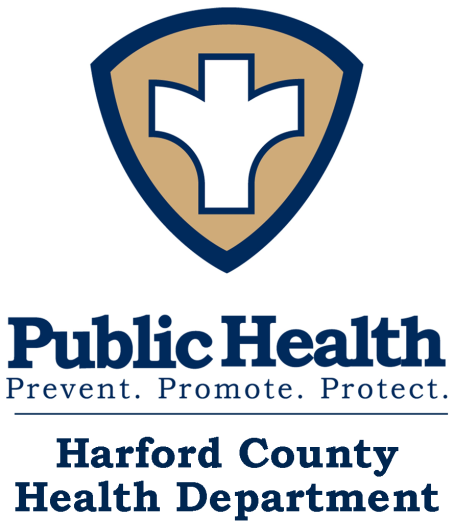 